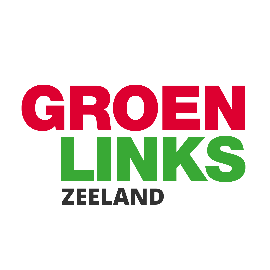 Nieuwerkerk, 15 juni 2021Onderwerp: vervuiling Westerschelde door lozing niet afbreekbare stoffen uit Antwerpse haven.Vragen ingevolge artikel 44 reglement van orde aan het college van Gedeputeerde Staten door Maaike Walraven en Gerwi Temmink van de fractie GroenLinksToelichting:Uit een nieuwsuitzending op 10 juni 2021 van de Belgische VRT wordt duidelijk dat de Westerschelde ernstig vervuild wordt door lozingen van afvalwater vol niet afbreekbare PFAS stoffen, met name PFOS. Deze vervuiling zou vooral van een 20-tal bedrijven uit de Antwerpse haven komen. Het grootste probleem blijkt die nauwelijks of niet afbreekbaarheid: de stoffen verspreiden zich in het milieu en hopen zich op in planten, dieren en het menselijk lichaam.De sectororganisatie Essenscia stelt dat het al 15 jaar verboden is om PFOS te lozen en dat de vergunningen op papier in orde zijn. Op papier klopt dit wellicht, maar de praktijk leert dat er concentraties zijn gemeten van 30 keer de toegestane waarde. En dat vissen 60 microgram per kilo lichaamsgewicht bevatten, terwijl de EU-norm staat op 9,1. Meer dan 6x zoveel dus. Best verontrustend. Uit een bijlage van de kamerbrief van de ministers van I&W en Medische Zorg begin deze maand blijkt dat zij deze zorgen delen en pleiten voor aanscherping van de EU-normen. Blijkbaar vinden er illegale lozingen plaats en/of de vergunningverlening (b)lijkt laks zoals uit het interview blijkt in dat journaalfragment. Vlaamse burgers melden eveneens erg verontrust te zijn en eisen een parlementair onderzoek. Temeer omdat op deze manier ook hun drinkwater in gevaar kan komen.      Aangezien deze PFAS-vervuiling wordt  geloosd op de Schelde en via de Westerschelde wordt afgevoerd naar de Noordzee heeft de fractie van GroenLinks een aantal vragen:1.	Bent u bekend met de inhoud van dit Vlaamse nieuwsbericht? En met name de geconstateerde toenemende vervuiling door het niet afbreekbare PFOS met schadelijke effecten en gevolgen voor mens en dier (met name vissen)?2. 	Kan GS aangeven of en zo ja hoe er voor het Zeeuwse deel van de Westerschelde metingen worden gedaan naar de concentraties PFOS? En is er relatie voorstelbaar met de eerder genoemde lozing vanuit de Antwerpse Haven? Zo nee, waarom niet? En zo ja, zijn de resultaten inzichtelijk voor PS?3.	Wordt de gezondheid van het onderwaterleven in de Westerschelde permanent in de gaten gehouden. Zo ja door wie en kunnen de resultaten dan gedeeld worden met PS? Zo nee, waarom niet?  4. 	Kan GS aangeven hoe het vergunningenbeleid voor het Zeeuwse deel van de Westerschelde in elkaar steekt, met name voor de lozing van niet afbreekbare afvalstoffen? Hoe die uitvoering verloopt? En of hierbij ook sprake is van significante verschillen tussen papier en praktijk?5.	Op welke manier vindt er afstemming plaats tussen het Nederlandse en Vlaamse beleid rond  vergunningverlening, controle en handhaving in deze? 6.	Is GS het eens met GroenLinks dat het goed zou zijn de controle op illegale lozingen langs de gehele Westerschelde te vergroten en zo ja, is zij bereid hierin het voortouw te nemen om belanghebbende partijen hiermee z.s.m. te laten starten? Zo nee, waarom niet?